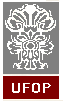 _________________________________________________________________________________________________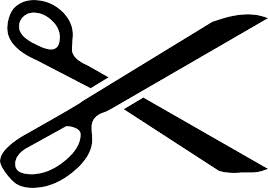 REQUERIMENTO PARA EXPEDIÇÃO DE DIPLOMA DE PÓS-GRADUAÇÃO STRICTO SENSU (MESTRADO E DOUTORADO)O abaixo assinado vem requerer seu diploma de pós-graduação referente ao curso indicado e declara estar ciente de que o diploma poderá ser retirado pessoalmente ou com procuração, na Secretaria do PPG, 90 (noventa) dias a contar da abertura do processo de expedição pela PROPP.Nome do Requerente:Nome do Requerente:Nome do Requerente:Nome do Requerente: CPF:Endereço:Endereço:Endereço:Nº:Complemento:Bairro:Cidade:Cidade:UF:CEP:E-mail:E-mail:E-mail:Telefone:Telefone:Curso:Curso:Curso:Curso:Curso:Área de Concentração:Área de Concentração:Área de Concentração:Área de Concentração:Área de Concentração:Data da Defesa:Data da Defesa:Data do Termo de Concessão de Grau (entrega da versão final):Data do Termo de Concessão de Grau (entrega da versão final):Data do Termo de Concessão de Grau (entrega da versão final):Documentos anexados cópia da carteira de identidade (frente e verso); cópia do diploma do grau acadêmico anterior; cópia do comprovante de entrega do termo de autorização para publicação eletrônica na biblioteca digital de teses e dissertações da UFOP no SISBIN; nada consta do Sistema de Bibliotecas e Informação (SISBIN/UFOP); comprovante de quitação eleitoral (link disponível no site da Propp).Nestes termos, pede deferimento.Nestes termos, pede deferimento.Data:Assinatura do requerente:RECIBO DE REQUERIMENTO DE DIPLOMARECIBO DE REQUERIMENTO DE DIPLOMARECIBO DE REQUERIMENTO DE DIPLOMARequerente:Curso: Data do requerimento:Assinatura do(a) servidor(a) responsável pelo recebimento deste requerimento:Assinatura do(a) servidor(a) responsável pelo recebimento deste requerimento:Assinatura do(a) servidor(a) responsável pelo recebimento deste requerimento:Prazo para entrega: 90 dias após abertura do processoPrazo para entrega: 90 dias após abertura do processoPrazo para entrega: 90 dias após abertura do processo